Commonwealth nan MassachusettsBiwo Egzekitif pou Sante ak Sèvis SosyalDepatman Sante PiblikRejis pou Eta Sivil ak Estatistik150 Mt. Vernon Street, 1ye EtajDorchester, MA 02125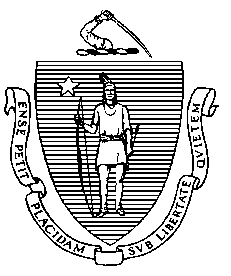 Fevriye 2022Pou moun ki konsène,Pandemi COVID-19 la te lakòz yon gwo chagren nan mitan fanmi yo, epi nan plizyè ka, li lakòz yon kriz finansyè ki ogmante fado yo a. M ap ekri pou w enfòme w sou yon gwo èd finansyè k ap sòti nan Ajans Federal pou Jesyon Ijans (Emergency Management Agency, FEMA), ou menm ak fanmi w ka kalifye pou li. Nan kad Lwa pou Kredi Anplis pou Èd ak Repons pou Kowonaviris (Coronavirus Response and Relief Supplemental Appropriations Act), 2021, ak Lwa pou Plan Sovtaj Ameriken 2021, FEMA ap bay yon èd finansyè pou frè antèman ki gen rapò ak COVID-19, ki te angaje aprè 20 janvye 2020. Ou resevwa lèt sa a paske non w sou lis moun ki te bay Eta Massachusetts enfòmasyon konsènan yon sètifika lanmò ki gen rapò ak COVID-19.Si ou te peye frè antèman ki gen rapò ak COVID-19, ou ka kalifye pou ranbousman finansyè ki sòti nan Pwogram Asistans pou Antèman FEMA a (FEMA Funeral Assistance). Si se pa ou menm ki te peye frè pou antèman yo, tanpri bay moun ki te peye a enfòmasyon sa yo.Plis pase 5500 fanmi nan Massachusetts deja pwofite avantaj sa a epi yo te resevwa jiska $9000 pou frè antèman pandan y ap kontakte Liy Dirèk pou Èd pou Antèman COVID-19 FEMA a (FEMA’s COVID-19 Funeral Assistance Helpline). N ap ankouraje fanmi ki poko pwofite avantaj sa a pou yo rele nan nimewo telefòn gratis anba a pou yo jwenn èd nan men reprezantan FEMA yo. Tout aplikasyon dwe kòmanse avèk yon apèl nan liy asistans FEMA a. Pa gen aplikasyon sou entènèt. Gen yon sèvis nan plizyè lang ki disponib. Liy Asistans pou Antèman COVID-19844-684-6333 | TTY: 800-462-7585Lè yo fonksyone:Lendi jiska Vandredi9 a.m. jiska 9 p.m. Lè nan Ès (Eastern Time)W ap jwenn enfòmasyon anplis sou èd pou antèman COVID-19, li gen ladan l kesyon yo poze souvan ki disponib nan flayè ak sou sit entènèt sa ahttps://www.fema.gov/disaster/coronavirus/economic/funeral-assistanceOu kapab jwenn enfòmasyon konsènan kòmand yon kopi, oswa pou korije yon sètifika lanmò nan Rejis pou Eta Sivil ak Estatistik Massachusetts souwww.mass.gov/dph/rvrsoswa rele nan (617) 740-2600.Sensèman,Karin A. BarrettRejis pou Eta Sivil ak Estatistik  